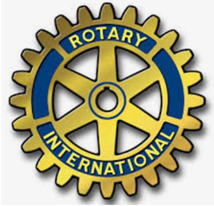           The Rotary Club of Big Canoe           2023 Scholarship Application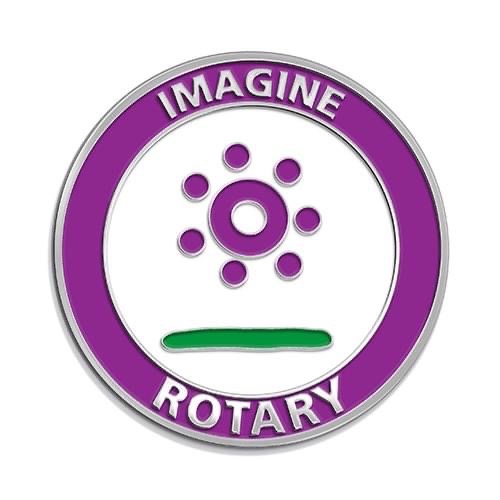 The Rotary Club of Big Canoe announces the availability of scholarship funds to selected high school seniors in the class of 2023. Recipient selection and respective individual award amounts will be based solely on personal integrity, academic achievement, financial need, individual characteristics, service to others and demonstrated good citizenship without regard to race, religion, gender and national origin. Extracurricular activities and work experience are also taken into consideration.Who may apply for a Rotary Club of Big Canoe Scholarship?  Any student who:Is a US legal resident of Pickens or Dawson County, and Is graduating from an accredited high school or home school program, and wishes to further his/her education as a full-time student in a college, university or technical college.Is pursuing a STEAM related career (includes one in science, technology, engineering, math & the arts related to the above) To be considered for a Rotary Club of Big Canoe Scholarship, students must do the following:Complete a Rotary Club of Big Canoe application form obtainable at the Counselor’s Office, or printed from https://rotarybigcanoe.org website (The application will be listed under “Rotary Links”.) Application must be typed or neatly written and legible.To be considered, the student must provide the Scholarship Committee with an official transcript of high school grades for grades 9-12 and ACT / SAT scores.  Applicants must be HOPE qualified, with a 3.25 GPA in core courses; and have a combination of 2 AP/ Dual Enrollment Credits.   Provide two written personal references: one from the school, such as a teacher, counselor, or administrator; and one from an adult outside the school or family (one you who have worked for or volunteered with).Complete the Senior Profile. A school counselor will provide the necessary information to secure and complete the form. The completed form must be typed or neatly written and legible.  Please be as specific as possible in responding to the questions.Provide a letter of acceptance from the college(s), university(s) or technical college(s) of the student’s choice in the application. Provide a Senior Resume from grades 9th through 12th grades. Include community service involvement.Each qualified applicant for an award must be a current-year graduate of high school, enroll in an accredited college or university or technical school, and undertake at least twelve (12) semester hours, or equivalent, during each semester or quarter that award benefits are to be received.Applications MUST be mailed to Kathy Ebener: Scholarship Chairperson, The Rotary Club of Big Canoe, 11937 Big Canoe, Jasper, GA 30143.  Note:Completed application packets must arrive in the post office by Saturday, April 1st, 2023, by 5 pm. (There is no fax availability at this time.) Funds are awarded to the student but payable to the university, college or technical school of the student’s choice.The Rotary Club of Big Canoe will award 3-5 scholarships in the amount of $500 to $1000 this academic year. 